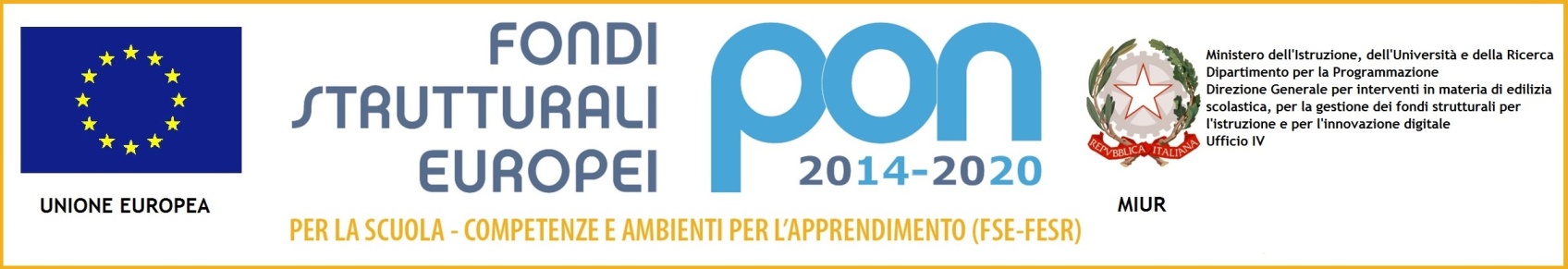 Ministero dell’Istruzione, dell’ Università e della Ricerca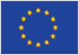 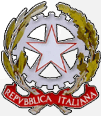 ISTITUTO D’ISTRUZIONE SECONDARIA SUPERIORE -  “G. SOLIMENE” -VIA ALDO MORO, 1- 85024 LAVELLO (PZ) - C.F. 93001760763 – Cod. Univ. UFZUGUD.S. 0972 88146 -  D.S.G.A. 0972 83956 -  SEGR.  0972 83956 -  I.T.T.  0972 88644 -  SEDE PALAZZO SAN GERVASIO 0972 44488pzis01100t@istruzione.it  pzis01100t@pec.istruzione.itInformativa privacy:    https://www.solimenelavello.gov.it/2-non-categorizzato/63-privacy.htmlAl sito Internet sezione PONProf.ssa Anita VarasanoProf.ssa Andreotti Amura Prof.ssa Porcelluzzi ChiaraProf.ssa Cilenti Maria RosariaProf.ssa De Bonis CaterinaProf. De Bonis GiuseppeProf.ssa Giganti Eufemia Prof. Olivieri EnricoProf.ssa Rosucci LauraProf. Mancone DonatoProf.ssa Vitale Maria GraziaProf.ssa Di Giuseppe GisellaProf.Facchini GiuseppeAl referente della valutazioneLavello 3/6/2022Oggetto: valutazione attività.Fondi Strutturali Europei – Programma Operativo Nazionale “Per la scuola, competenze e ambienti per l’apprendimento” 2014-2020. Asse I – Istruzione – Fondo Sociale Europeo (FSE). Programma Operativo Complementare “Per la scuola, competenze e ambienti per l’apprendimento” 2014-2020. Asse I – Istruzione – Obiettivi Specifici 10.1, 10.2 e 10.3 – Azioni 10.1.1, 10.2.2 e 10.3.1. Avviso pubblico prot. n. 9707 del 27/04/2021 – Realizzazione di percorsi educativi volti al potenziamento delle competenze e per l’aggregazione e la socializzazione delle studentesse e degli studenti nell'emergenza Covid -19 (Apprendimento e socialità).CODICE PROGETTO 10.2.2A-FSEPON-BA-2021-7 CUP F13D21002380006I docenti tutor delle attività realizzate  devono trasmettere entro la mattina di mercoledì 8 giugno ai coordinatori le schede di valutazione degli allievi che le porteranno all’attenzione dei consigli di classe per l’integrazione del voto nelle discipline interessate. Vanno trasmesse solo le schede relative ai moduli completati. Quelli da completare saranno trasmessi direttamente al referente della valutazione che avrà cura di portarli a conoscenza dei consigli di classe il prossimo anno scolastico.Una copia va consegnata al referente della valutazione. Le valutazioni saranno trascritte nel verbale del consiglio di classe . La copia destinata al referente della valutazione sarà conservata, prima dell’inizio degli scrutini, nel fascicolo del progetto a disposizione del Dirigente Scolastico e degli organismi di controllo dell’autorità di gestione PON.Si allega modello di valutazione.								     IL DIRIGENTE SCOLASTICO								PROF.SSA ANNA DELL’AQUILA                           Firmato digitalmente ai sensi del Codice              dell’Amministrazione Digitale e norme ad esso connesse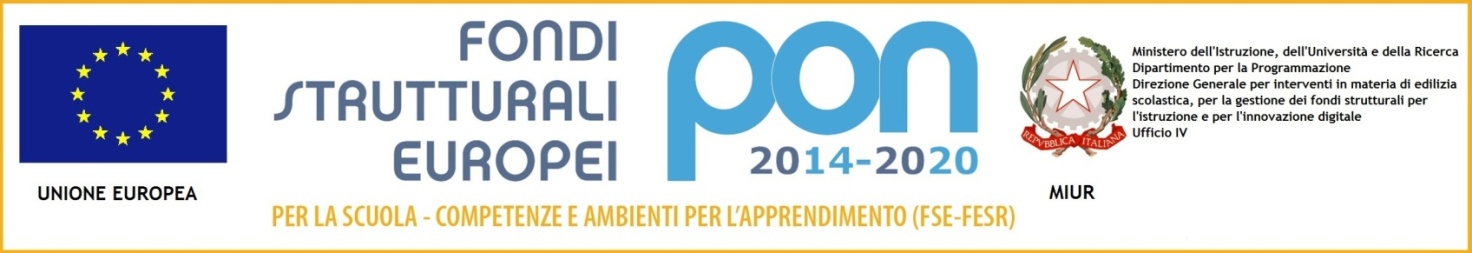 Ministero dell’IstruzioneISTITUTO D’ISTRUZIONE SECONDARIA SUPERIORE -  “G. SOLIMENE”Fondi Strutturali Europei – Programma Operativo Nazionale “Per la scuola, competenze e ambienti per l’apprendimento” 2014-2020. Asse I – Istruzione – Fondo Sociale Europeo (FSE). Programma Operativo Complementare “Per la scuola, competenze e ambienti per l’apprendimento” 2014-2020. Asse I – Istruzione – Obiettivi Specifici 10.1, 10.2 e 10.3 – Azioni 10.1.1, 10.2.2 e 10.3.1. Avviso pubblico prot. n. 9707 del 27/04/2021 – Realizzazione di percorsi educativi volti al potenziamento delle competenze e per l’aggregazione e la socializzazione delle studentesse e degli studenti nell'emergenza Covid -19 (Apprendimento e socialità).CODICE PROGETTO 10.2.2A-FSEPON-BA-2021-7 CUP F13D21002380006                                                                    Modello di valutazioneModulo (titolo)………………………………………………………………………..ORE previste…….Descrizione sintetica dell’attività__(disciplina………………………)______Modalità di verifica:In itinere____________Test__________________                             l’esperto________________________Colloquio_________________                     il Tutor________________________Lavoro di gruppo__________Altro____________Istituto Tecnico EconomicoAmministrazione Finanza MarketingSistemi Informativi AziendaliPZTD011014Istituto Tecnico TecnologicoAgraria Agroalimentare AgroindustriaProduzioni e Trasformazioni - Viticoltura ed EnologiaGestione dell’ambiente e del territorioPZTA01101NIstituto Tecnico TecnologicoAgraria Agroalimentare AgroindustriaProduzioni e Trasformazioni - Viticoltura ed EnologiaGestione dell’ambiente e del territorioPZTA01101NLiceo ClassicoPZPC011015Liceo ClassicoPZPC011015Liceo ScientificoLiceo Scientifico Scienze applicatePZPC011015Percorso di II Livello                Serale per AdultiPZTD01150CSEDE PALAZZO SAN GERVASIO - “C. D’ERRICO”SEDE PALAZZO SAN GERVASIO - “C. D’ERRICO”SEDE PALAZZO SAN GERVASIO - “C. D’ERRICO”SEDE PALAZZO SAN GERVASIO - “C. D’ERRICO”SEDE PALAZZO SAN GERVASIO - “C. D’ERRICO”SEDE PALAZZO SAN GERVASIO - “C. D’ERRICO”SEDE PALAZZO SAN GERVASIO - “C. D’ERRICO”Istituto Tecnico EconomicoAmministrazione Finanza MarketingSistemi Informativi AziendaliPZTD011025Istituto Tecnico EconomicoAmministrazione Finanza MarketingSistemi Informativi AziendaliPZTD011025Liceo Linguistico PZPM011019Liceo Linguistico PZPM011019Percorso di II LivelloSerale per AdultiPZTD01152EPercorso di II LivelloSerale per AdultiPZTD01152EPercorso di II LivelloSerale per AdultiPZTD01152ENome e cognomeclasseOrefrequentateVoto in decimi